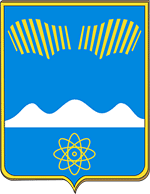 АДМИНИСТРАЦИЯГОРОДА ПОЛЯРНЫЕ ЗОРИС ПОДВЕДОМСТВЕННОЙ ТЕРРИТОРИЕЙПОСТАНОВЛЕНИЕ«____» мая 2021 г.								                  №____О внесении изменений в постановлениеот 11.11.2019 № 1316В соответствии со статьей 78 Бюджетного кодекса Российской Федерации, постановлением Правительства РФ от 18.09.2020 № 1492 «Об общих требованиях к нормативным правовым актам, регулирующим предоставление субсидий, юридическим лицам, индивидуальным предпринимателям, а также физическим лицам-производителям товаров, работ, услуг, и о признании утратившими силу некоторых актов Правительства Российской Федерации и отдельных положений некоторых актов Правительства Российской Федерации», п о с т а н о в л я ю: Внести в постановление администрации города Полярные Зори от 11.11.2019 № 1316 «Об утверждении Порядка предоставления грантов начинающим предпринимателям на создание собственного бизнеса» (в редакции постановления администрации от 25.02.2021 № 155) следующие изменения:1.1. В преамбуле слова «постановлением Правительства РФ от 27.03.2019 № 322 «Об общих требованиях к нормативным правовым актам и муниципальным правовым актам, устанавливающим порядок предоставления грантов в форме субсидий, в том числе предоставляемых на конкурсной основе» заменить словами «постановлением Правительства РФ от 18.09.2020 № 1492 «Об общих требованиях к нормативным правовым актам, регулирующим предоставление субсидий, юридическим лицам, индивидуальным предпринимателям, а также физическим лицам-производителям товаров, работ, услуг, и о признании утратившими силу некоторых актов Правительства Российской Федерации и отдельных положений некоторых актов Правительства Российской Федерации».1.2. В Порядок предоставления грантов начинающим предпринимателям на создание собственного бизнеса, утвержденный вышеназванным постановлением, внести изменения согласно приложению.Настоящее постановление вступает в силу со дня официального опубликования. Глава города Полярные Зорис подведомственной территорией				      М.О. ПуховВизы согласования:Правовой отдел			___________		«__»_____2021 годаФинансовый отдел			___________		«__»_____2021 годаОБУиО				___________		«__»_____2021 годаОЭРиПР1 – в дело, 1 – прокуратура, 1 – ОЭРиПР, 1 – ФО, 1 – ОБУиОПриложениек постановлению администрации города Полярные Зориот «___»______ 2021г. № ____Изменения в Порядок предоставления грантов начинающим предпринимателям на создание собственного бизнеса1. Раздел 1 дополнить пунктом 1.9. следующего содержания:«1.9. Сведения о субсидии размещаются финансовым отделом администрации города Полярные Зори  на  едином портале бюджетной системы Российской Федерации в информационно-телекоммуникационной сети «Интернет» в разделе «Бюджет» при формировании проекта решения о бюджете, проекта решения о внесении изменений в решение о бюджете.2. В разделе 5:2.1.  Пункт 5.1. изложить в следующей редакции:«5.1. Объявление о проведении Конкурса размещается на официальном сайте города, а также на едином портале бюджетной системы Российской Федерации (далее – единый портал) в информационно-телекоммуникационной сети «Интернет».Срок размещения объявления - не позднее 30 календарных дней до дня начала приема заявок.2.2. Дополнить пунктом 5.1-1 следующего содержания:«5.1-1. Объявление о проведении Конкурса включает в себя следующую информацию: - форму заявки, документы, соответствующие требованию порядка о предоставлении гранта;- даты и время начала и окончания приема заявок, которые не могут быть меньше 30 календарных дней, следующих за днем размещения объявления о проведении Конкурса;- место нахождения, почтовый адрес, адрес электронной почты организатора Конкурса;- результаты предоставления субсидии, под которыми понимаются завершенные действия с указанием точной даты завершения и конечного значения результатов (конкретной количественной характеристики итогов);- доменное имя, и (или) сетевой адрес, и (или) указателей страниц сайта в информационно-телекоммуникационной сети "Интернет", на котором обеспечивается проведение Конкурса;- требования к участникам Конкурса в соответствии с пунктом 3.1 настоящего Порядка;- порядок подачи заявок участниками Конкурса и требований, предъявляемых к форме и содержанию заявок, подаваемых участниками отбора, в соответствии с пунктом 4.13 настоящего Порядка;- порядок отзыва заявок участников Конкурса, порядок возврата заявок участников Конкурса, определяющего в том числе основания для возврата заявок участников Конкурса, порядок внесения изменений в заявки участников Конкурса;- правила рассмотрения и оценки заявок участников Конкурса;- порядок предоставления участникам Конкурса разъяснений положений объявления о проведении Конкурса, даты начала и окончания срока такого предоставления;- срок, в течение которого победитель (победители) Конкурса должен подписать договор о предоставлении субсидии;- условия признания победителя (победителей) Конкурса уклонившимся от заключения договора;- даты размещения результатов Конкурса на едином портале, а так же на официальном сайте города, которая не может быть позднее 14-го календарного дня, следующего за днем определения победителя Конкурса.2.3. Пункт 5.14 изложить в следующей редакции:«5.14. В срок не позднее 3 рабочих дней со дня подписания постановления администрации города об итогах Конкурса на едином портале, а также на официальном сайте города в информационно-телекоммуникационной сети Интернет размещается информация о результатах Конкурса, включающая следующие сведения:- дата, время и место проведения рассмотрения заявок;- дата, время и место оценки заявок участников Конкурса;- информация об участниках Конкурса, заявки которых были рассмотрены;- информация об участниках Конкурса, заявки которых были отклонены, с указанием причин их отклонения, в том числе положений объявления о проведении Конкурса, которым не соответствуют такие заявки;- последовательность оценки заявок участников Конкурса, присвоенные заявкам участников Конкурса значения по каждому из предусмотренных критериев оценки заявок участников Конкурса, принятое на основании результатов оценки указанных заявок решение о присвоении таким заявкам порядковых номеров;- наименование получателя (получателей) субсидии, с которым заключается договор, и размер предоставляемой ему субсидии»;2.4. Пункт 5.17 дополнить абзацем следующего содержания:«В Договор включается условие о согласовании новых условий соглашения в случае уменьшения Грантодателю как получателю бюджетных средств ранее доведенных лимитов бюджетных обязательств на предоставление субсидии на текущий финансовый год, приводящего к невозможности предоставления субсидии в размере, определенном в Договоре, или о расторжении Договора при недостижении согласия по новым условиям.2.5. Приложение 1 к Порядку после предложения «Предупрежден(а) о возможности утраты права на участие в Конкурсе и получения гранта в случае выявления заявленных мной недостоверных сведений или документов.» дополнить абзацем следующего содержания:«Даю согласие на публикацию (размещение) в сети «Интернет» информации о моем участие в  конкурсе, о подаваемой мною конкурсной заявке, иной информации обо мне, непосредственно связанной с Конкурсом.»